             CENTRAL OKANAGAN YOUTH SOCCER ASSOCIATION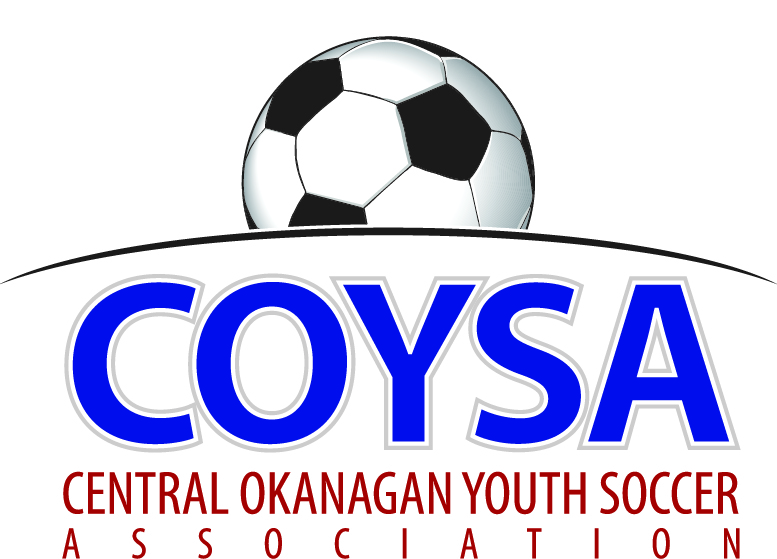                   District Board Meeting:  Thursday, January 10, 2019 7:00pm            COYSA Boardroom, Kelowna, BC         MINUTESAPPROVED (as is/as amended): February 13, 2019 Motion #1045 CALL TO ORDER:	Roll CallJenn Bernier, COYSA Chair, called the meeting to order at 7:01pmPresent:  Curtis Morcom (Treasurer), Al Ryder (Referees), Bruce Clark (Discipline), Dan Tauber (Past Chair), Sheryl Turner (Administrator)Voting Members Present:Adil Rajwani (for Marcy)April SteedBill HicksCarrie SmithDan RaeJason ScottJon McClenaghanNiki SiddallScott PercivalShauna WhitneyStephanie GudbransonWinston MorganTotal Votes = 12Regrets: Marcy DabiriPRESENTATION OF AGENDAAPPROVAL of MINUTES of the December 13, 2018 regular board meetingJanuary 10, 2019 Motion #1040 It was moved and seconded to accept the minutes of the December 13, 2018 regular board meeting as presented. Carried unanimously.7:04pm Scott arrived.TREASURER REPORT – written report. This time of year it’s about indoor. Budget is on target.7:06pm Carrie arrived.BUSINESS: CARRIED FORWARD / NEWCOYSA Insurance (Curtis) - Typically we have insurance for physical stuff in the office and now on the outdoor field. We pass on business interruption and privacy/cyber risk. Think the risk is low. Bringing them forward in case someone feels differently, otherwise will carry on as is. REFEREE REPORT – written report. All courses are confirmed. Looked into three online scheduling programs. Recommending Horizon. Suggesting for mentors to be at each Club’s main field minimum of two Saturdays a month, even if it means we are short handed on the referee side. Asking for shirts for qualified mentors. Please ask mentors to pass on reports when they are seeing issues with coaches or parents. Nothing wrong with Clubs having Field Marshals out there as well.  Referees: Schedulers, Scheduling, MentoringJanuary 10, 2019 Motion #1041 It was moved and seconded to purchase a referee program: Horizon first and if it doesn’t work then move to the next program. Carried unanimously. January 10, 2019 Motion #1042 It was moved and seconded to move to a District-wide Small Sided Referee Scheduling system. Carried unanimously.January 10, 2019 Motion #1043 It was moved and seconded to move to a District-wide mentoring program. Carried unanimously.Referee-in-Chief role will now include being in charge of mentoring all refs.January 10, 2019 Motion #1044 It was moved and seconded to purchase mentor shirts. Carried unanimously.Is it okay if we utilize the program with the other leagues? We will be using the most. Would we be subsiding other leagues? No, purchased in blocks, not per ref. As we switch to centralized, will it come in our quarter assessment? Some gaming grants are based on paying for referees. Maybe programs can be separated. CHAIR REPORT – written report. Committees need to start meeting.DISCIPLINE REPORT – written report. When Clubs meets, please encourage dealing with coaches at coaches meetings. Has to be done in a serious fashion as to how coaches conduct themselves. ADMINISTRATOR REPORT – written report. CLUB REPORTS:KUFC – written report.KYSA – written report.LCYSA – written report.OMYSA – written report. Misunderstanding or tiering about the merging of divisions: it’s just an idea, not a decision.RYSA – written report. WYSA – written report.COMMITTEE REPORTSIndoor – Noticing some conflicts weeknights with KU training, is there any way to look at it to work better together? It’s a conversation to have with them. Still some blowouts. Maybe we change the rules that if the score is 5 goals difference then maybe we put another player on. Seasonal – Will be setting up a Committee meeting soon. Tiering – Gathering information, getting some ideas. Have we thought about taking everyone who wants to tryout and then putting them KU or Div A or house; saying you’re at this level? Never been a clear transition to move to another level. If a Club like Lake Country doesn’t have the ability to put teams together, should be allowing players to go to other Clubs. Release them and let them go up a level if they don’t have it.8:15 Curtis left.Promotion/Sponsorship – Family Day coming up. COYSA will be there but Clubs can come too. 3 hours. Registration posters are updated and off to the schools.CORRESPONDENCEContact List – updated in handout. BUSINESS: CARRIED FORWARD / NEW continuedEthics and Bullying – written report. Every situation brought to us is dealt with. For privacy we do not pass on information. Report is opinion on what happened and what should happen going forward. Wanted to see what COYSA would do as his name was mentioned. No one let him know it was dealt with. Board member should not pass on email to someone else. Policy is if a complaint is filed, it is dealt with but doesn’t mean we come back and say we do this or don’t do this. Moving forward if someone brings a formal complaint forward, just let them know it’s being dealt with. Communication. Need to have a process in writing. Respect in Sport – Respect in Sport for coaches and parents. With each Club, one do the parent and one do the coach. PCSL - Okanagan FC has been given a charter for a PCSL Mens team. $10 tickets but everyone under 16 is free. Replaces the Challenge. First game May 07.ADJOURNMENT at 8:47pmNEXT MEETING:  WEDNESDAY, February 13, 2019 @ 7:00pm